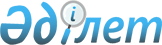 О признании утратившим силу решения Шортандинского районного маслихата от 14 марта 2014 года № С-25/3 "Об утверждении правил проведения раздельных сходов местного сообщества Шортандинского района"Решение Шортандинского районного маслихата Акмолинской области от 21 декабря 2016 года № С-11/5. Зарегистрировано Департаментом юстиции Акмолинской области 5 января 2017 года № 5664      Примечание РЦПИ.

      В тексте документа сохранена пунктуация и орфография оригинала.

      В соответствии с Законами Республики Казахстан от 23 января 2001 года "О местном государственном управлении и самоуправлении в Республике Казахстан", от 6 апреля 2016 года "О правовых актах", Шортандинский районный маслихат РЕШИЛ:

      1. Признать утратившим силу решение Шортандинского районного маслихата от 14 марта 2014 года № С-25/3 "Об утверждении правил проведения раздельных сходов местного сообщества Шортандинского района" (зарегистрировано в Реестре государственной регистрации нормативных правовых актов № 4111, опубликовано 26 апреля 2014 года в районной газете "Вести" и 26 апреля 2014 года в районной газете "Өрлеу").

      2. Настоящее решение вступает в силу со дня государственной регистрации в Департаменте юстиции Акмолинской области и вводится в действие со дня официального опубликования.



      "СОГЛАСОВАНО"



      "21" 12 2016 г.


					© 2012. РГП на ПХВ «Институт законодательства и правовой информации Республики Казахстан» Министерства юстиции Республики Казахстан
				
      Председатель сессии
районного маслихата

В.Волокитин

      Секретарь
районного маслихата

Д.Отаров

      Аким Шортандинского района

Г.Садвокасова
